Publicado en Madrid el 16/09/2019 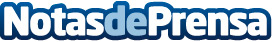 Juan Antonio Álvaro de la Parra: "Esta certificación reconoce la excelencia de Fundación Jiménez Diaz"La Unidad de Continuidad Asistencial de la Fundación Jiménez Díaz ha recibido la certificación de calidad ISO 9001:2015. Es la primera unidad de estas características en España en obtener dicho reconocimiento que refuerza la apuesta de la FJD por la excelencia y la satisfacción del pacienteDatos de contacto:Fundación Jiménez Díaz91 550 48 00Nota de prensa publicada en: https://www.notasdeprensa.es/juan-antonio-alvaro-de-la-parra-esta Categorias: Nacional Medicina Madrid Recursos humanos http://www.notasdeprensa.es